ALL DAY MENUSTARTERSSOUP OF THE DAY		                   	 £5.00CULLEN SKINK		                   	 £6.00BLACK PUDDING   	                                £7.00Local Black Pudding, Creamed Savoy Cabbage,Roast Apple, Pepper SauceGOATS CHEESE                  	                                    £7.00Grilled Goats Cheese, Cherry Tomato,Red Onion Marmalade, Sweet Balsamic MELON, FETA, MINT                		                   £7.00                   Watermelon, Scottish Feta, Basil Oil,Toasted Almonds, Marple DressingSALMON & PRAWNS                		                   £8.50                   John Ross Jnr Smoked Salmon & Prawn Marie Rose, Popcorn, Cucumber, ShallotsTERRINE			                                 £7.00Pressed Ham Hock Terrine, Mixed Salad,, Toffee Apple Puree, Mustard DressingCHIKEN LIVER PATE	                                 £7.00Smooth Chicken Liver Pate, Plum Chutney, Apple Puree, Toasted BriocheMAINSROAST OF THE DAY                                             £16.50             MEDIUM ROASTED SIRLOIN OF DEESIDE BEEF,Roast Potatoes, Sauté Mushrooms, Root Vegetables,Yorkshire Pudding, Real Beef GravyCHICKEN				                 £15.50Butter Roasted Free Range Chicken Breast, Sheridans Haggis, Dauphinoise Potatoes, Sandra’s Skirlie, Tarragon Jus Lie BRAISED CASSEROLE                                           £15.50            Slow Roasted Roe Deer Stew with Root Vegetables,Cooked in Cabernet Sauvignon and Fresh Herbs, Creamed Mash, Stewing JuicesMAINSNORTH SEA HAKE                                                £15.50                                                       Pan Roasted Hake Fillet, Crushed New Potatoes, Creamed Savoy Cabbage & Bacon, Seafood Sauce, ScampiHIGHLAND COW LIVER		                  £14.95Banchory Reared Highland cow Liver, Mash,Roast Roots, Red Cabbage, Red Wine JusRISOTTO CAKE                                                          £13.95                                                       Ricotta & Parmesan, Porcini Mushrooms,Root Puree, Macaroni Cheese, Garden PestoLAMB CHUMP                                                          £15.95                                                       Seared Lamb Chump, Gratin Potato, Root Puree,Roast Shallot, Cabernet Sauvignon Reduction,Chefs RagoutLOCH DUART SALMON                                           £15.95                                                       Seared Lamb Fillet, Gratin Potato, Mushroom Risotto,Butterbean & Chorizo, Herb Beurre Blanc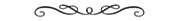 CHEFS SIDESHOMEMADE BREADBASKET                     	 £3.00NEW POTATOES/DAUPHINOISE/SAUTE  	 £3.00BUTTERED GREEN VEGETABLES                           	 £3.00                GORDAL OLIVES                                                       	 £3.00SKIRLIE                                                           	 £2.50DRESSED GREEN SALAD                                             	 £3.00SANDWICH SELECTIONAvailable on Granary/White Farmhouse Bread Served with Fresh Dressed Mixed Salad & CrispsBeetroot, Avocado & Humus               	£7.50   Mature Cheddar with Chilli Tomato Relish	£7.50   Honey Roast Ham & Wholegrain Mustard	£7.50Egg & Chive Mayonnaise 		       	£7.50Tuna & Red Onion		           	£7.50Roast Sirloin & Horseradish	           	£7.50Roast Cajun Chicken Mayo               	           	£7.50Soup & Sandwich Combo 			£9.50 Soup of the Day with your choice of Sandwich filling from aboveSWEET THINGSSTICKY TOFFEE PUDDING                                            £7.50              Warm Date & Coffee Sponge, Rich Toffee Sauce,Vanilla Ice CreamPANNACOTTA     				£7.50Vanilla, Honeycomb, Meringue,Mango & Passion Fruit SorbetDELICE	                   			£7.5073% Dark Chocolate Mousse, Orange Puree, Poached Pineapple, Mandarin SorbetCHEESECAKE				£7.50Baileys, Lime & Vanilla, Honeycomb,Tablet Ice CreamSELECTION of ICE CREAMS & SORBETS		 £5.00                      CHEESE     				 £8.00Selection of Local & Continental Cheeses,Digestives, Oatcakes, Chutney, Grapes, CeleryCRÈME BRULEE 				£7.50Lemon Curd & Vanilla, Blood Orange SorbetAPPLE CRUMBLE				£7.50Vanilla Apples, Honeycomb Ice Cream